REGULAMIN KONKURSU NA PROJEKT GRAFICZNY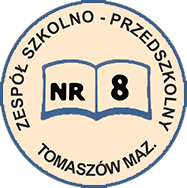 LOGO SZKOŁY PODSTAWOWEJ NR 6 W TOMASZOWIE MAZOWIECKIMI. Informacje wstępneOrganizatorem konkursu jest Szkoła Podstawowa nr 6 w Tomaszowie Mazowieckim, 97-200 Tomaszów Mazowiecki, ul. Gminna 5/9 zwana dalej "Szkołą".Przedmiotem konkursu na projekt graficzny LOGO Szkoły Podstawowej Nr 6 w Tomaszowie Mazowieckim zwanego dalej „Konkursem” jest zaprojektowanie i opracowanie w wersji elektronicznej pliku graficznego logo Szkoły, które będzie miało zastosowanie do celów identyfikacyjnych, popularyzatorskich, promocyjnych, w tym m.in. umieszczenie na dyplomach, plakatach, oraz innych drukach i materiałach wydawanych przez Szkołę. Konkurs jest zorganizowany w ramach obchodów 100-lecia Szkoły. II. Warunki uczestnictwaKonkurs ma charakter otwarty. W Konkursie może wziąć udział jedna osoba lub grupa osób, np. rodzina, uczniowie, absolwenci, itp.Osoby niepełnoletnie mogą wziąć udział w Konkursie po wyrażeniu zgody przez rodziców/opiekunów prawnych - załącznik nr 1.Udział w Konkursie jest bezpłatny.Nie jest wymagane zgłoszenie do udziału w Konkursie.III. Składanie prac konkursowych:Praca konkursowa powinna być nagrana na płytę CD/DVD, płyta spakowana w papierową kopertę z imieniem i nazwiskiem uczestnika/uczestników. Do pracy konkursowej każdy uczestnik powinien dołączyć załącznik nr 1, na którym należy złożyć czytelny podpis z datą i miejscowością, podać telefon kontaktowy, a w przypadku osoby niepełnoletniej także podpis opiekuna prawnego. Płytę i załączniki należy zapakować w jedną kopertę z napisem "LOGO SZKOŁY - KONKURS". Koperta powinna być zaklejona.Prace konkursowe należy składać w sekretariacie Szkoły lub przesłać pocztą tradycyjną na adres Szkoły (decyduje data stempla pocztowego) w terminie do 14 lutego 2020r. Prace konkursowe niespełniające wymagań, o których mowa w niniejszym Regulaminie Konkursu lub nadesłane po upływie terminu (decyduje data stempla pocztowego) nie będą podlegały ocenie.Wszelkie koszty związane z przygotowaniem i złożeniem pracy konkursowej ponosi uczestnik.IV. Rozstrzygnięcie konkursu i nagroda:Dyrektor Szkoły, w celu rozstrzygnięcia Konkursu, powoła spośród nauczycieli Szkoły komisję konkursową.Najlepiej oceniona przez komisję konkursową praca zostanie uznana za oficjalne logo Szkoły. Autor/autorzy zwycięskiej pracy zobowiązują się przekazać prawa autorskie na rzecz Szkoły zgodnie z załącznikiem nr 1.Decyzją dyrektora Szkoły Konkurs może pozostać nierozstrzygnięty.Wyniki Konkursu zostaną ogłoszone 28 lutego 2020r. na stronie internetowej szkoły www.sp6tomaszow.wikom.pl i na portalu społecznościowym facebook na profilu Szkoły.Osoba/osoby zainteresowane zostaną powiadomione telefonicznie o wynikach Konkursu.W marcu 2020r. w trakcie Koncertu Wiosennego osoba/osoby, których praca została oficjalnym logo Szkoły otrzymają nagrodę/nagrody rzeczowe.V. Postanowienia końcowe1.   W kwestiach nie ujętych w regulaminie Konkursu decyzję podejmuje dyrektor Szkoły.Załącznik nr 1do Regulaminu konkursu na projekt graficzny LOGO Szkoły Podstawowej Nr 6 w Tomaszowie Mazowieckim- przeniesienie praw autorskich.- oświadczenie o nienaruszeniu praw osób trzecich.- klauzula informacyjna RODO.	Oświadczam, że wyrażam zgodę na nieodpłatne przeniesienie na Organizatora Konkursu na projekt graficzny LOGO Szkoły Podstawowej Nr 6 w Tomaszowie Mazowieckim, całości autorskich praw majątkowych do projektu graficznego LOGO na wszystkich możliwych polach eksploatacji oraz prawa własności projektu graficznego LOGO - w rozumieniu ustawy z dnia 4 lutego 1994 r. o prawie autorskim i prawach pokrewnych (t.j. Dz. U. z 2016 r., poz. 666, ze zm.) 	Oświadczam, że złożona przeze mnie praca w konkursie na projekt graficzny LOGO Szkoły Podstawowej Nr 6 w Tomaszowie Mazowieckim, jest mojego autorstwa, nie narusza jakichkolwiek praw osób trzecich i nie była zgłoszona do innego konkursu.	Wypełniając obowiązek prawny uregulowany zapisami art. 13 rozporządzenia Parlamentu Europejskiego i Rady (UE) 2016/679 z dnia 27 kwietnia 2016 r. w sprawie ochrony osób fizycznych w związku z przetwarzaniem danych osobowych i w sprawie swobodnego przepływu takich danych oraz uchylenia dyrektywy 95/46/WE (ogólne rozporządzenie o ochronie danych) Dz. U. UE . L. 2016.119.1 z dnia 4 maja 2016r, dalej jako „RODO”, informujemy, że:dane Administratora  i Inspektora Ochrony Danych znajdują się w linku „Ochrona danych osobowych”,Pana/Pani dane osobowe w postaci adresu IP, są przetwarzane w celu udostępniania strony internetowej oraz wypełnienia obowiązków prawnych spoczywających na administratorze(art.5 ust.2 RODO),dane osobowe mogą być przekazywane organom państwowym, organom ochrony prawnej (Policja, Prokuratura, Sąd) lub organom samorządu terytorialnego w związku z prowadzonym postępowaniem,Pana/Pani dane osobowe nie będą przekazywane do państwa trzeciego ani do organizacji międzynarodowej.Pana/Pani dane osobowe będą przetwarzane wyłącznie przez okres i w zakresie niezbędnym do realizacji celu przetwarzania,przysługuje Panu/Pani prawo dostępu do treści swoich danych osobowych oraz ich sprostowania, usunięcia lub ograniczenia przetwarzania lub prawo do wniesienia sprzeciwu wobec przetwarzania,ma Pan/Pani prawo wniesienia skargi do Prezesa Urzędu Ochrony Danych Osobowych,podanie przez Pana/Panią danych osobowych jest fakultatywne (dobrowolne) w celu udostępnienia strony internetowej,Pana/Pani dane osobowe nie będą podlegały zautomatyzowanym procesom podejmowania decyzji przez Administratora, w tym profilowaniu,klauzula informacyjna znajduje się również w linku „Klauzula informacyjna” (w bloku „Serwis”)...................................................................................................................................................... miejscowość, data, czytelny podpis uczestnika konkursu Telefon kontaktowy ....................................................................................................................W przypadku osoby niepełnoletniej:..................................................................................................................................................... miejscowość, data, czytelny podpis rodzica/opiekuna prawnego uczestnika konkursu